Содержание	Стр.1ВНИМАНИЮ ПОThУПАТЕЛЯ!Благодарим Вас за выбор оборудования, произведенного нашей компанией. Мы позаботились о дизайне, изготовлении и проверке изделия, которое обеспечено гарантией. В случае необходимости технического обслуживания или снабжения запасными частями наша компания или наш представитель обеспечат быстрое и качественное обслуживание.Пожалуйста,	внимательно	прочтите	до	конца	данное	руководство	по эксплуатации (далее по тексту – руководство).Проверьте комплектность виброплиты.Убедитесь, что в Гарантийном талоне на виброплиту поставлены:штамп торгующей организациизаводской номер изделияподпись продавцадата продажи.Неукоснительно следуйте рекомендациям данного руководства в процессе работы, это обеспечит надежную работу техники и безопасные условия труда оператора.Запрещается запуск и работа виброплиты на жестком, монолитном покрытии!ЗАПРЕЩАЕТСЯ:Самостоятельно производить ремонт и регулировку двигателя, кроме регламентных работ по техническому обслуживанию двигателя (см. Инструкцию по эксплуатации двигателя).Владелец лишается права проведения бесплатного гарантийного ремонта в случае поломок, произошедших в результате нарушения правил эксплуатации и/или самостоятельного ремонта изделия.Регламентные работы по техническому обслуживанию виброплиты, её узлов и механизмов не относятся к работам, проводимым в соответствии с гарантийными обязательствами Изготовителя и должны выполняться Владельцем изделия (за исключением операций, рекомендованных к проведению в условиях Сервисного центра). Указанные регламентные работы могут выполняться уполномоченными сервисными центрами Изготовителя за отдельную плату.Для	проведения	гарантийного	ремонта	Владелец	предъявляет	виброплиту	в2сервисный центр Изготовителя или в уполномоченный сервисный центр в полной обязательной комплектации, в чистом и ремонтопригодном состоянии, с гарантийным талоном (копией).3МЕРЫ БЕЗОПАСНОСТИК работе с виброплитой допускаются лица, достигшие 18 лет и изучившие настоящее руководство.Перед началом работы:внимательно осмотрите виброплиту, убедитесь в наличии и надежности крепления кожуха клиноременной передачи, целостности и надежности крепления глушителя и бензобака, отсутствии утечек топлива и масла;разберитесь, как быстро остановить двигатель в случае опасности, и не допускайте к виброплите непроинструктированных людей;регулярно проверяйте топливопровод и его фитинги на отсутствие трещин;во избежание травм, обратите внимание на состояние вибратора и надежность его крепления.При работе применяйте противошумные наушники.Заправку топливом производите только при остановленном двигателе ­ не открывайте топливный бак и не производите дозаправку топливом, если двигатель горячий.Вблизи работающей виброплиты должны находиться средства пожаротушения, всегда готовые к применению. В случае воспламенения топлива остановите двигатель. Тушение пламени производите углекислотными огнетушителями или накройте очаг пламени войлоком, брезентом и т.п. При отсутствии указанных средств засыпьте огонь песком или землей. Запрещается заливать горящее топливо водой.В процессе эксплуатации, технического обслуживания и ремонта:4ЗАПРЕЩАЕТСЯэксплуатировать виброплиту без защитных кожухов, предусмотренных конструкцией; без пробки заливной горловины топливного бака; без глушителя на двигателе из соображений пожарной безопасности;запускать двигатель в закрытом помещении или в непроветриваемой зоне (выхлопные газы содержат окись углерода, опасную для здоровья), не обеспечив надежный отвод выхлопных газов или вентиляцию помещения;запускать двигатель, если пролит бензин или присутствует его запах, или при других взрывоопасных ситуациях;запускать двигатель при отсутствии свечи зажигания;запускать двигатель без воздушного фильтра;оставлять виброплиту с работающим двигателем без присмотра;проверять наличие искры при вынутой свече зажигания;трогать горячий глушитель, рабочий цилиндр, так как это может вызвать ожоги;хранить и пользоваться бензином вблизи открытого пламени или оборудования, в котором используется горелка, или которое может произвести искру.Обслуживающий персонал, обнаруживший неисправность виброплиты, представляющую опасность для людей или угрожающую пожаром, обязан незамедлительно принять меры к устранению неисправности.Во время обслуживания и регулировки узлов и механизмов виброплиты отсоедините и заземлите провод свечи зажигания во избежание случайного запуска.Ремонт двигателя и виброплиты должен производиться компетентным персоналом. Попадание горячего масла на кожу может вызвать ожоги. Следует избегать контакта масла с кожей. Прежде чем приступить к ремонту, убедитесь, что маслоостыло до комнатной температуры.Опасности и рискиНеправильное и небрежное обращение с виброплитой чревато СЕРЬЕЗНЫМИ ТРАВМАМИ.Виброплиты довольно тяжелые и устанавливаются на машине двумя физически сильными людьми в соответствии с технологией подъема тяжестей.Другие опасности!5Скольжение, спотыкание и падение ­ основная причина травм на производстве. При работе избегайте неровных и скользких поверхностей.При работе вблизи незакрытых ям или выемок проявляйте осторожность.61.1 Правила техники безопасности при перемещении на объектахПри перемещении вблизи мест перегиба необходимо, чтобы, по крайней мере, две трети плиты находилось на твердом основании.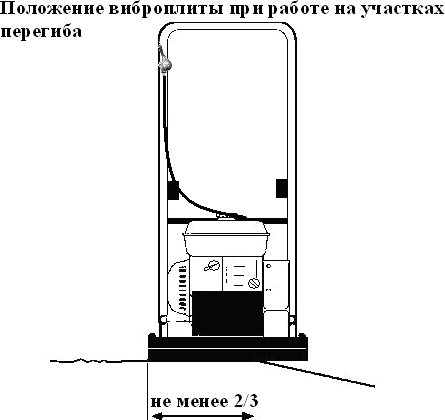 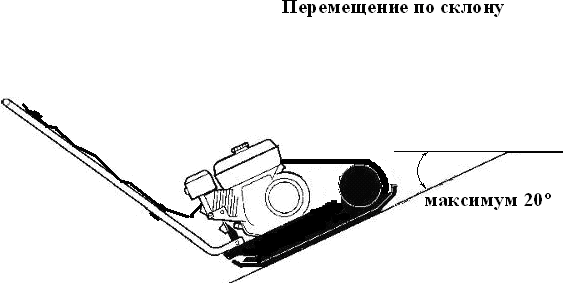 Запрещается работа на склонах, угол которых превышает возможности виброплиты. Максимальный рабочий угол положения виброплиты составляет 20° (зависит от состояния грунта).Угол наклона измеряется на твердой ровной поверхности при неподвижной виброплите. Вибрация выключена, бак наполнен. Помните, что при мягком грунте, при включенной вибрации и при движении опрокидывание машины может произойти при угле, меньше того, что указан здесь.7НАЗНАЧЕНИЕВиброплиты применяются для уплотнения различных сыпучих строительных материалов, грунтов, асфальтобетона при проведении дорожно­строительных, ремонтных и прочих работ на ограниченном пространстве.Виброплита объединяет ряд технических решений:Автономность, простота и удобство в эксплуатации.Возможность транспортировки на объекте без использования грузоподъемных средств с помощью транспортировочных колес.Высокая производительность и оптимальное качество уплотнения при малых затратах.Специальная	форма	контактных	поверхностей	и	закругленные	края обеспечивают максимальную производительность и маневренность.Полностью защищенный легким кожухом приводной ремень с минимальным износом и требованиями по техническому обслуживанию.Амортизационное крепление рукояток и двигателя имеет увеличенный срок службы и эффективно снижает вибрацию, тем самым обеспечивая удобство в работе для оператора и снижая износ компонентов конструкции.Специальная	конструкция	подшипника	вибратора	требует	минимального технического обслуживания.Оптимальное соотношение цены и качества.Области применения: трамбовка траншей, уход за дорогами, земляные работы, ландшафтные работы, укладка дорожного полотна.Общие сведенияПочва, состояние которой было нарушено, или новая засыпка, подстилающий грунт и щебеночно­асфальтовое покрытие – все они имеют малые пустоты или воздушные карманы, которые, если их не уплотнить, приведут к возникновению больших проблем.Уплотнение увеличивает плотность материала, и поэтому увеличивает его несущую способность. Уменьшение количества воздушных включений уменьшает риск оседания породы, ее расширения и сжатия в результате проникновения воды.Виброплита лучше всего годится для утрамбовки битумных и гранулированных материалов.Гранулированные	почвы,	такие	как	илистый	грунт	и	глина,	лучше	всего трамбуются с помощью вибрационной трамбовочной машины.Там, где это возможно, участок необходимо нивелировать и разравнивать перед трамбовкой.Для эффективной утрамбовки очень важно содержание воды в почве. Вода8действует как смазка для соединения частиц почвы. Слишком мало влаги приводит к некачественной трамбовке. Слишком много влаги в почве приводит к образованию пустот, заполненных водой, которые снижают грузонесущую способность почвы/дорожного полотна.Трамбовку сухих материалов можно улучшить, орошая их из водяного шланга, оснащенного разбрызгивателем.Чрезмерное увлажнение может приводить к остановке виброплиты.Условия эксплуатацииВиброплиты предназначены для использования в районах с умеренным климатом на открытом воздухе в температурном интервале от ­10°С до +40°С и относительной влажности воздуха до 100%.3 . ThОМПЛЕThТ ПОСТАВThИВиброплита	1Руководство по эксплуатации	1Гарантийный талон	1ТЕХНИЧЕСThИЕ ХАРАThТЕРИСТИThИ ВИБРОПЛИТ910УСТРОЙСТВО ВИБРОПЛИТЫ И ОПИСАНИЕ РАБОТЫУстройство виброплиты TSS­VP50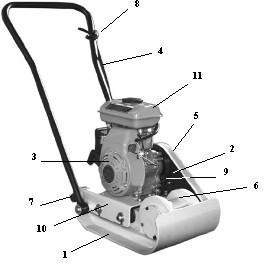 Узел вибратораОтверните пробку вместе с прокладкой, проверьте, что уровень масла достигает нижней части резьбы в отверстии для масляной пробки. Замена масла прописана в разделе 8.3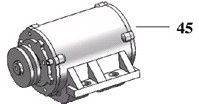 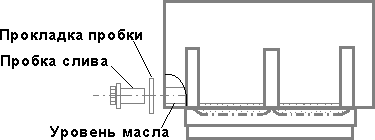 8Устройство виброплиты TSS VP­60H, TSS VP­60A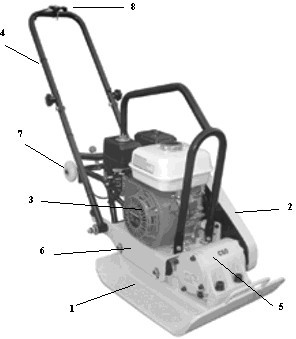 Узел вибратораОтверните пробку вместе с прокладкой, проверьте, что уровень масла достигает нижней части резьбы в отверстии для масляной пробки. Замена масла прописана в разделе 8.3Устройство виброплиты TSS­VP 80H, TSS­VP80A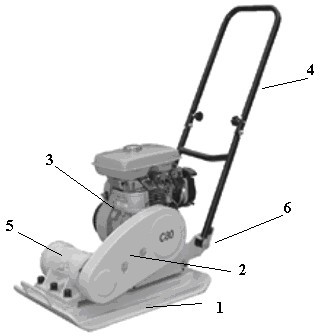 Узел вибратораОтверните пробку вместе с прокладкой, проверьте, что уровень масла достигает нижней части резьбы в отверстии для масляной пробки. Замена масла прописана в разделе 8.3Устройство виброплиты TSS­VP90T, TSS­VP90A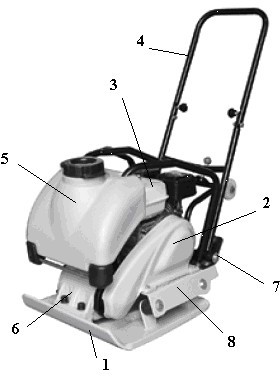 Узел вибратораОтверните пробку вместе с прокладкой, проверьте, что уровень масла достигает нижней части резьбы в отверстии для масляной пробки. Замена масла прописана в разделе 8.3Устройство виброплиты TSS­VP160, TSS­VP160A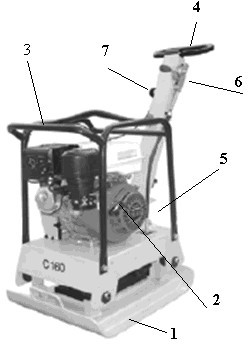 Узел вибратораОтверните пробку вместе с прокладкой, проверьте, что уровень масла достигает нижней части резьбы в отверстии для масляной пробки. Замена масла прописана в разделе 8.3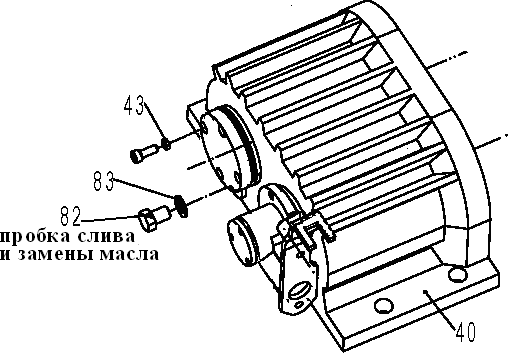 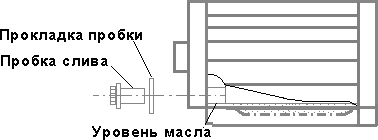 Описание работыСерия виброплит ТСС оснащена центробежной муфтой, что позволяет двигателю работать в холостом режиме без приведения в действие вибратора.При увеличении частоты вращения двигателя, с помощью рычага газа (или ручки газа в дополнительной комплектации), муфта срабатывает, и двигатель начинает передавать движение на вибратор. Для правильной работы частота вращения двигателя должна быть установлена на максимум нажатием рычага (ручки) газа до упора.Вибратор не только заставляет вибрировать рабочую плиту, но и перемещается вперед. Во время нормальной работы не надо давить на виброплиту, а надо позволять ей двигаться в ее собственном темпе в нужном направлении.Скорость перемещения определяется состоянием уплотняемой поверхности.Причиной, вызывающей вибрацию виброплиты, является вращение неуравновешенного вала вибратора. Чем выше частота вращения вала, и чем больше его дисбаланс, тем интенсивнее вибрация и производительнее процесс уплотнения грунта. Поступательное перемещение виброплиты возникает в результате ее периодического касания и отрыва от уплотняемой поверхности под воздействием вращающегося дисбаланса вибратора.ПРИМЕЧАНИЕ: При недостаточном сцеплении виброплиты с уплотняемой поверхностью (когда поверхность скользкая), а также при высокой пластичности уплотняемого материала (когда плита не может оторваться от вязкого грунта) поступательного движения виброплиты не происходит.Основной рабочей частью виброплиты является подошва, непосредственно воздействующая на уплотняемый материал, к которой жестко прикреплен вибратор, а через эластичные виброгасящие элементы ­ станина с двигателем и ручка. Вибратор приводится от двигателя клиновым ремнем через колодочную центробежную муфту. Центробежная муфта, расположенная на валу двигателя, автоматически включается при увеличении оборотов двигателя и отключается при переводе двигателя нахолостой ход.ПРИМЕЧАНИЕ: Центробежная муфта может нормально работать только при высокой частоте вращения вала двигателя, поэтому необходимо, чтобы во время трамбовки рычаг управления оборотами двигателя всегда находился в крайнем (максимальном) положении. В противном случае колодки муфты в процессе работы будут проскальзывать и быстро износятся, а сама муфта может выйти из строя из­за перегрева.Вибратор состоит из корпуса, в котором в шариковых подшипниках вращается дисбалансный вал, неуравновешенность которого создает вибрацию, передаваемую на подошву плиты. Соединение вибратора с подошвой всегда должно быть максимально плотным и жестким, поэтому необходимо регулярно обращать внимание на затяжку крепежных болтов, а при переборках – на отсутствие грязи в месте соединения. Для смазки подшипников в вибратор заливается небольшое количество масла. Уровень масла должен находиться на уровне или немного ниже контрольного отверстия (не более 3 мм).ПРИМЕЧАНИЕ: повышенный уровень масла в вибраторе или применение густого масла приводит к перегреву вибратора и выходу его из строя.На рабочую станину установлена защитная рама, за которую можно производить перемещение и погрузку виброплиты. На раме виброплиты установлен пластиковый бачок для воды с разбрызгивающей трубкой, через которую вода подается на уплотняемую поверхность, непосредственно перед подошвой.ПОДГОТОВThА Th РАБОТЕПеред началом работы:	полностью  осмотрите  виброплиту  на  наличие  повреждений.  Проверьте  наличие всех элементов и надежность их крепления. Уделите особое внимание защитномукожуху ремня передачи вращения от двигателя к вибратору.Проверьте уровень масла в картере двигателя. Уровень масла определяется по мерной линейке на пробке заливного отверстия картера двигателя (двигатель должен быть установлен строго горизонтально). При не завернутой пробке уровень масла должен находиться в насеченной зоне указателя (См. Инструкцию по эксплуатации двигателя).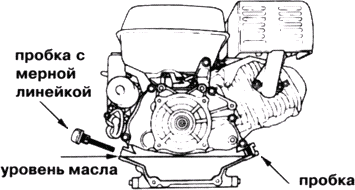       Заправьте топливный бак двигателя бензином марки АИ­92. Перед заправкой очистите зону вокруг заливной горловины, после чего снимите крышку. Не переполняйте бак, оставьте некоторое пространство в топливном баке для расширения топлива. (См. Инструкцию по эксплуатации двигателя).Проверьте наличие подтекания топлива и масел.ПОРЯДОTh РАБОТЫУстановите виброплиту в начале уплотняемого участка. УБЕДИТЕСЬ, что:положение виброплиты и оператора устойчиво на ровной поверхности и она не соскользнет или не перевернется в нерабочем положении;стенки траншеи ровные и не обрушатся в результате вибрации до начала трамбования;на участке, подлежащем трамбованию, нет никаких электропроводов под напряжением, сетей газоснабжения, водопровода или связи, которые могут быть повреждены в результате вибрации.Запуск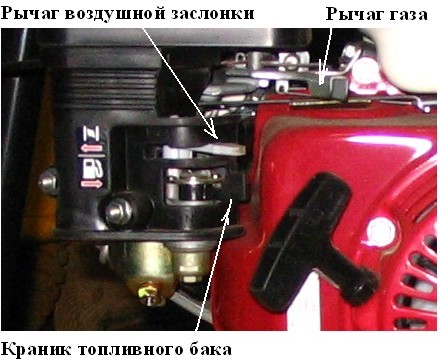 Запустите двигатель согласно Инструкции по эксплуатации двигателя и прогрейте его в течение 3­5 мин на холостых оборотах (муфта отключена).Плавно переместите рычаг газа двигателявлево до упора, что соответствует максимальной частоте вращения (если на Вашей модели, в качестве дополнительной опции, на водиле установлена ручка газа, то с ее помощью увеличьте частоту вращения двигателя). При этом произойдет автоматическое включение центробежной муфты и виброплита начнет работу.Максимальная частота оборотов двигателя установлена производителем виброплиты.Запрещается самостоятельная регулировка ограничителя максимальных оборотов двигателя во избежание выхода из строя виброплиты.Производите уплотнение слоя, направляя виброплиту, при помощи водила. Для достижения требуемой степени уплотнения производите уплотнение за несколько проходов в зависимости от типа, толщины и материала уплотняемого слоя.ОстановПосле завершения работы уменьшите частоту вращения двигателя до холостых оборотов, при этом центробежная муфта автоматически выключится, вибратор прекратит вращение. Дайте двигателю немного поработать (не более 3­5 мин), после этого остановите двигатель.Для перемещения виброплиты к новому участку используйте транспортировочные колеса.ТЕХНИЧЕСThОЕ ОБСЛУЖИВАНИЕВ данном разделе указаны регламентные работы по техническому обслуживанию виброплиты, при которых сохраняется гарантия изготовителя.Регламентные работы по техническому обслуживанию виброплиты следует производить на ровной чистой поверхности, в хорошо проветриваемом помещении. Виброплита должна быть в чистом состоянии.Техническое обслуживание двигателя следует производить в соответствии с Инструкцией по эксплуатации двигателя.Перед проведением любого обслуживания следует выключить двигатель и отсоединить высоковольтный провод от свечи зажигания.Техническое обслуживание остальных узлов и механизмов виброплиты следует производить в соответствии с Таблицей.* ­ рекомендованный интервал между обслуживаниями ­ может изменяться в зависимости от степени загрязнения окружающей среды.** ­ для проведения этих работ обращайтесь в сервисный центр.Требования к обслуживающему персоналу.К обслуживанию виброплиты допускается авторизованный персонал, прошедший специальную подготовку, имеющий четкое представление о работе виброплиты и ее составных частей, изучивший настоящее руководство и хорошо знающий правила техники безопасности.Обслуживающему персоналу для надежной и безопасной работы необходимо:твердо знать устройство и правила эксплуатации виброплиты;следить за техническим состоянием двигателя и своевременно проводить техническое обслуживание;соблюдать правила техники безопасности;уметь пользоваться защитными средствами.Проверка и замена масла в картере двигателяпроизводить в соответствии с Инструкцией по эксплуатации двигателя.Проверка и замена воздушного фильтра двигателяпроизводить в соответствии с Инструкцией по эксплуатации двигателя.Замена масла в вибратореУзел вибратора может иметь разный конструктив.Снять пробку вместе с прокладкой, проверить, что уровень масла достигает нижней части резьбы в отверстии для масляной пробки.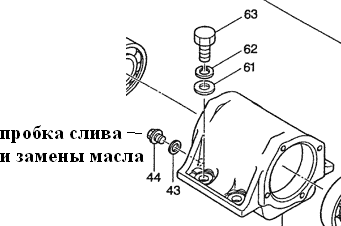 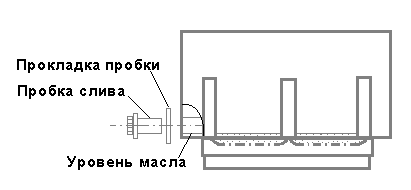 После первых 4­х часов работы виброплиты, через первые 20 часов (а затем каждые 100 часов работы) произвести смену масла в вибраторе в соответствии с рекомендациями:Отвернуть пробку слива и замены масла.Установить виброплиту так, чтобы ось сливного отверстия была направлена вниз под углом 15­30º.Слить в приемную тару отработанное масло.Установить виброплиту горизонтально.Залить свежее масло до момента вытекания его из сливного отверстия.Завернуть пробку слива и замены масла.Проверка и прочистка свечи зажиганияпроизводить в соответствии с Инструкцией по эксплуатации двигателя.Проверка натяжения (замена) приводного ремняПравильная установка ремня обеспечивает оптимальную передачу мощности от двигателя к вибратору. Ненатянутый ремень приводит к нагреву ремня, его преждевременному износу и снижению производительности. Перетянутый ремень приведет к повышенному износу подшипников шпинделя и двигателя.Смазка подшипниковСнять кожух ременной передачи, затем проверить натяжение ремня, слегка надавливая пальцем на ремень сверху посередине между выходом двигателя и шкивом вала. Ремень должен отклоняться на расстояние от 5 до10 мм. Если натяжение ремня требует регулировки, проводится регулировка. После регулировки затянуть болты крепления двигателя и проверить натяжение ремня еще раз. Наконец, поставить на место кожух ременной передачи, обеспечив правильность его установки.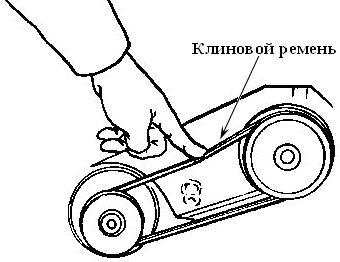 Регулярно проверяйте состояние смазки подшипников муфты и шкива, при необходимости заполните подшипники консистентной смазкой (при комплектовании подшипниками открытого типа).Проверка состояние резиновых амортизаторов и вибрационных узлов крепленияПроверяйте состояние резиновых и вибрационных узлов крепления на предмет их изношенности или повреждения. При необходимости – замените.Резиновые амортизаторы являются расходным материалом.ГАРАНТИЙНОЕ ОБСЛУЖИВАНИЕГарантийное обслуживание осуществляется в течение срока, указанного в гарантийном талоне при наличии гарантийного талона и отсутствии механических повреждений или повреждений, вызванных неправильной эксплуатацией оборудованияГарантийные обязательства Изготовителя не распространяются на ремень клиновой, резиновые амортизаторы, стартер ручной, муфту центробежную (колодки), транспортировочные колеса и расходные материалы для обслуживания двигателя (фильтра, свечи, и т. д.).Владелец лишается права проведения бесплатного ремонта и дальнейшего гарантийного обслуживания данного изделия при наличии дефектов изделия, возникших в результате нарушения правил эксплуатации, самостоятельного ремонта изделия и несвоевременного проведения регламентных работ по техническому обслуживанию узлов и механизмов изделия (см. п. 8 настоящего руководства).Проведение гарантийного ремонта осуществляется уполномоченным сервисным центром Изготовителя только при предъявлении изделия в полной обязательной комплектации, в чистом состоянии, с гарантийным талоном (копией), с оформленной внем отметкой о продаже.ТРАНСПОРТИРОВАНИЕ И ХРАНЕНИЕ ТранспортированиеТранспортирование виброплиты в упаковке изготовителя может производитьсялюбым видом транспорта на любое расстояние.При транспортировании должна быть обеспечена защита упаковки от прямого попадания влаги, солнечных лучей.При транспортировании не кантовать.При транспортировке виброплиты не допускается её наклон более 30 градусов, если двигатель заправлен топливом и маслом.ХранениеХранение виброплиты рекомендуется в сухом закрытом помещении.При подготовке виброплиты к длительному хранению (более 30 дней) необходимо слить бензин из топливного бака, произвести работы по подготовке двигателя к хранению согласно Инструкции по эксплуатации двигателя.СВИДЕТЕЛЬСТВО О ПРИЕМThЕВиброплита TSS VP модель 	зав. № 	 изготовлен и принят в соответствии с действующей технической документацией и признан годным для эксплуатации.Контролер ОТКМ.П.  	(личная подпись)	(расшифровка подписи)(год, месяц, число)Адрес предприятия ­ изготовителяООО «ГК ТСС»Россия, 129626, г. Москва, Графский переулок, д.9 Тел. (495) 258­00­20Адрес Сервисного ЦентраООО «ГК ТСС»Россия, Московская область, г. Ивантеевка, Санаторный проезд, д.1, корп. 4А Тел. (495) 993­47­87При наступлении гарантийного случая прием продукции и гарантийный ремонт производится в Сервисном центре.ПриложениеВозможные проблемы в эксплуатации и их решения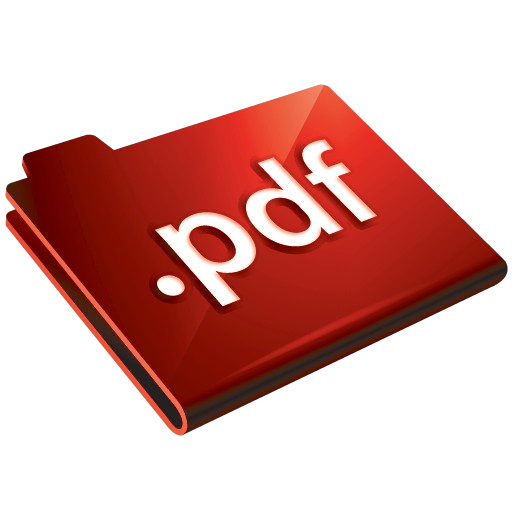 McGrp.RuСайт техники и электроникиНаш сайт McGrp.Ru при этом  не является просто хранилищем  инструкций по эксплуатации, это живое сообщество людей. Они общаютсяна форуме, задают вопросы о способах и особенностях использования техники. На все вопросы очень быстро находятся ответы от таких же посетителей сайта, экспертов или администраторов. Вопрос можно задать как на форуме, так ив специальной форме на странице, где описывается интересующая вас техника.TSS­VP50TSS­VP60H,TSS­VP60ATSS­VP80H,TSS­VP80ATSS­VP90T,TSS­VP90ATSS­VP160,TSS­VP160AТопливоБензин АИ­92Бензин АИ­92Бензин АИ­92Бензин АИ­92Бензин АИ­92Мощность двигателя,кВт/л.с.2,54,0/ 5,54,0/ 5,54,0/ 5,54,0/ 5,5Объём топливногобака (л)1,43,63,63,63,6Расход топлива (л/ч)0,711,31,31,31,3Смазка двигателяSAE10W30SAE10W30SAE10W30SAE10W30SAE10W30Объём масла в картередвигателя (л)0,40,60,60,60,6Смазка вибратораSAE5W30SAE5W30SAE5W30SAE5W30SAE5W30Система пускаручная, пусковым шнуром с возвратной пружинойручная, пусковым шнуром с возвратной пружинойручная, пусковым шнуром с возвратной пружинойручная, пусковым шнуром с возвратной пружинойручная, пусковым шнуром с возвратной пружинойГлубина уплотнения,мм2030303050Производительность,м2/чдо 350до 500до 600до 600до 700Рабочая скорость,м/минДо 37До 30До 30До 30До 25Частота вибрации, Гц9793707068Центробежная сила8,212151530вибратора, кНГабариты ДхШхВ, мм900 x 310 x 8801200x380x9001180x420x9801180x420x9801000x500x1100Габариты плиты, мм430x310500x380600x420600x420640x500Эксплуатационнаямасса, кг546482881581Рабочая плита2Клиноременная передача3Двигатель4Водило5Защитный кожух6Вибратор7Амортизаторы8Ручка газа (дополнительная опция)9Маслозаливная горловина картера10Моторная рама11Топливный бак1Рабочая плита2Клиноременная передача изащитный кожух3Двигатель4Водило5Вибратор6Амортизаторы7Транспортировочные колеса8Ручка газа (дополнительная опция)1Рабочая плита2Клиноременная передача изащитный кожух3Двигатель4Водило5Вибратор6Амортизаторы1Рабочая плита2Клиноременная передача изащитный кожух3Двигатель4Водило5Бачок для воды6Вибратор7Амортизатор8Рабочая станина1Рабочая плита2Двигатель3Защитная рама4Водило5Амортизаторы6Ручка реверса7Ручка газаЭксплуатацияЕжед­ невноЧерез первые 4 часаЧерез первые 20часовЧерезкаждые 100часовЧерезкаждые 200часовЧерезкаждые 500часовПроверьте уровень масла в картере двигателяЗамените моторное маслоПроверьте уровень топливаПроверьте воздушный фильтр двигателяВычистите воздушный фильтр двигателя *Замените воздушный фильтр двигателя*Вибратор (смена масла)Проверьте машину на предмет подтекания маслаПроверьте затяжку всех резьбовых соединенийСодержите машину в чистотеРегулярно очищайте нижнюю часть трамбовочнойплиты от налипшего материала.Проверьте и прочистите свечу зажиганияПрочистите топливный бак** и замените топливный фильтр (при наличии)*Проверьте натяжение приводного ремняВычистите и отрегулируйте карбюратор**Вычистите / притрите клапаны камеры сгорания **Прочистите топливопровод**НеисправностьНеисправностьВозможнаяпричинаСпособ устранения неисправностиСпособ устранения неисправностиСпособ устранения неисправностиНизкая	скорость слабая вибрацияиСкорость двигателя тоже низкая?Скорость двигателя тоже низкая?Увеличьте скорость двигателяУвеличьте скорость двигателяУвеличьте скорость двигателяНизкая	скорость слабая вибрацияиПроскальзывание муфты?Проскальзывание муфты?Проверьте или замените муфтуПроверьте или замените муфтуПроверьте или замените муфтуНизкая	скорость слабая вибрацияиПроскальзывание ремня?Проскальзывание ремня?Отрегулируйте или замените ременьОтрегулируйте или замените ременьОтрегулируйте или замените ременьНизкая	скорость слабая вибрацияиВысокий уровень масла в вибраторе?Высокий уровень масла в вибраторе?Довести уровень масла до необходимого уровняДовести уровень масла до необходимого уровняДовести уровень масла до необходимого уровняНизкая	скорость слабая вибрацияиНеправильная работа вибратора?Неправильная работа вибратора?Проверьте	эксцентрик.противовеса.Шестерни	ивесНизкая	скорость слабая вибрацияиПоломка подшипникаПоломка подшипникаЗамените подшипникЗамените подшипникЗамените подшипникНизкая	скорость слабая вибрацияиНизкая мощность двигателяНизкая мощность двигателяПроверьте двигатель, компрессию и т.д.Проверьте двигатель, компрессию и т.д.Проверьте двигатель, компрессию и т.д.Трудный запуск (есть топливо, но не искры)Трудный запуск (есть топливо, но не искры)Перемыкание свечи?Перемыкание свечи?Проверьте зазор и изоляцию свечи или заменитеее.Проверьте зазор и изоляцию свечи или заменитеее.Проверьте зазор и изоляцию свечи или заменитеее.Трудный запуск (есть топливо, но не искры)Трудный запуск (есть топливо, но не искры)Нагар на свече?Нагар на свече?Очистите или замените свечуОчистите или замените свечуОчистите или замените свечуТрудный запуск (есть топливо, но не искры)Трудный запуск (есть топливо, но не искры)Короткое замыкание свечи?Короткое замыкание свечи?Проверьте изоляцию свечинеобходимости.или заменитеприТрудный запуск (есть топливо, но не искры)Трудный запуск (есть топливо, но не искры)Несоответствующий зазор свечиНесоответствующий зазор свечиУстановите соответствующий зазор.Установите соответствующий зазор.Установите соответствующий зазор.Трудный запуск (есть топливо,	свечаработает нормально)Трудный запуск (есть топливо,	свечаработает нормально)Замыкание выключателя?Замыкание выключателя?Проверить	проводку,	при	необходимостизаменить.Проверить	проводку,	при	необходимостизаменить.Проверить	проводку,	при	необходимостизаменить.Трудный запуск (есть топливо,	свечаработает нормально)Трудный запуск (есть топливо,	свечаработает нормально)Неисправна катушка зажигания?Неисправна катушка зажигания?Заменить катушку.Заменить катушку.Заменить катушку.Несоответствующий зазор свечи, свечагрязня ?Несоответствующий зазор свечи, свечагрязня ?Установить соответствующий зазор, очиститьсвечу.Установить соответствующий зазор, очиститьсвечу.Установить соответствующий зазор, очиститьсвечу.Замыкание конденсатора или пробойизоляции?Замыкание конденсатора или пробойизоляции?Заменить конденсаторЗаменить конденсаторЗаменить конденсаторЗамыкание	илипроводки свечи?неисправностьЗаменить проводкуЗаменить проводкуЗаменить проводкуТрудный	старт(топливо есть, свеча и компрессия в норме)Трудный	старт(топливо есть, свеча и компрессия в норме)Несоответствующий тип топлива?Несоответствующий тип топлива?Промыть топливную систему, заменить топливоПромыть топливную систему, заменить топливоПромыть топливную систему, заменить топливоТрудный	старт(топливо есть, свеча и компрессия в норме)Трудный	старт(топливо есть, свеча и компрессия в норме)Вода или грязь в топливной системе?Вода или грязь в топливной системе?Промыть топливную системуПромыть топливную системуПромыть топливную системуТрудный	старт(топливо есть, свеча и компрессия в норме)Трудный	старт(топливо есть, свеча и компрессия в норме)Засорился воздушный фильтр?Засорился воздушный фильтр?Очистить воздушный фильтрОчистить воздушный фильтрОчистить воздушный фильтрТрудный	стартТрудный	стартЗалегание впускного или выпускногоклапанаЗалегание впускного или выпускногоклапанаПереустановить клапанПереустановить клапанПереустановить клапан(топливо есть, свеча внорме,	компрессия низкая)(топливо есть, свеча внорме,	компрессия низкая)Износ	поршневогоцилиндракольцаилиЗаменить кольцо или цилиндр(топливо есть, свеча внорме,	компрессия низкая)(топливо есть, свеча внорме,	компрессия низкая)Хорошо	ли	закреплцилиндров и свеча.ены	головкаены	головкаПодтянуть крепление головки цилиндров и свечи.(топливо есть, свеча внорме,	компрессия низкая)(топливо есть, свеча внорме,	компрессия низкая)Повреждена	прокладцилиндра и свечи?ка	головкика	головкиЗаменить прокладкиНет	топливакарбюраторевЕсть топливо в баке?Есть топливо в баке?Есть топливо в баке?Добавить топливо в бакНет	топливакарбюраторевОткрыт топливный кран?Открыт топливный кран?Открыт топливный кран?Открыть, при необходимости заменитьНет	топливакарбюраторевЗасорился топливный фильтрЗасорился топливный фильтрЗасорился топливный фильтрЗаменить фильтрНет	топливакарбюраторевЗасорена	дренажноекрышке топливного бакаотверстиевОчистить или заменить крышкуНет	топливакарбюраторевВоздух в топливной линииВоздух в топливной линииВоздух в топливной линииПрокачать топливоНеполная	мощностьдвигателя, компрессия в нормеНеполная	мощностьдвигателя, компрессия в нормеЗасорен воздушный фильтр?Засорен воздушный фильтр?Засорен воздушный фильтр?Очистить или заменить фильтр.Неполная	мощностьдвигателя, компрессия в нормеНеполная	мощностьдвигателя, компрессия в нормеНормальный	уровенькарбюраторе?топливавОтрегулировать или заменить карбюратор.Неполная	мощностьдвигателя, компрессия в нормеНеполная	мощностьдвигателя, компрессия в нормеНеисправна свеча зажигания?Неисправна свеча зажигания?Неисправна свеча зажигания?Очистить или заменить свечуНеполная	мощностьдвигателя, компрессия в нормеНеполная	мощностьдвигателя, компрессия в нормеВода в топливе?Вода в топливе?Вода в топливе?Очистить топливные линии, заменить топливоНеполная	мощностьдвигателя, компрессия в нормеНеполная	мощностьдвигателя, компрессия в нормеЗагрязнена свеча?Загрязнена свеча?Загрязнена свеча?Очистить или заменить свечуНеполная	мощностьдвигателя, компрессия в нормеНеполная	мощностьдвигателя, компрессия в нормеСломана катушка зажигания?Сломана катушка зажигания?Сломана катушка зажигания?Заменить катушкуДвигатель перегреваетсяДвигатель перегреваетсяСвеча зажигания большей мощности?Свеча зажигания большей мощности?Свеча зажигания большей мощности?Заменить свечуДвигатель перегреваетсяДвигатель перегреваетсяТопливо соответствующее?Топливо соответствующее?Топливо соответствующее?Заменить топливоДвигатель перегреваетсяДвигатель перегреваетсяРебра воздушного радиатора чистые?Ребра воздушного радиатора чистые?Ребра воздушного радиатора чистые?Очистить их.Неравномерная работаНеравномерная работаРегулятор оборотов отрегулирован?Регулятор оборотов отрегулирован?Регулятор оборотов отрегулирован?Отрегулировать регуляторНеравномерная работаНеравномерная работаИсправна пружина регулятора?Исправна пружина регулятора?Исправна пружина регулятора?Заменить пружинуНеравномерная работаНеравномерная работаРавномерна ли подача топлива?Равномерна ли подача топлива?Равномерна ли подача топлива?Проверить топливную систему.Ручной	стартерработаетнеМеханизм загрязнен?Механизм загрязнен?Механизм загрязнен?Очистить механизм.Ручной	стартерработаетнеУтеряна пружина?Утеряна пружина?Утеряна пружина?Установить пружину